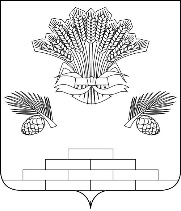 АДМИНИСТРАЦИЯ ЯШКИНСКОГО МУНИЦИПАЛЬНОГО ОКРУГАПОСТАНОВЛЕНИЕот «01» декабря 2022 г. № 1242-пЯшкинский муниципальный округОб открытии пешеходной  ледовой переправы через  пруд Комсомольский  и гужевой ледовой переправы через р. Томь в д. Нижняя Тайменка Яшкинского муниципального округа      Руководствуясь Федеральным законом от 06.10.2003 № 131-ФЗ «Об общих принципах организации местного самоуправления в Российской Федерации», разделом 8 Постановления Коллегии Администрации Кемеровской области №118 от 22.03.2013 «Об утверждении Правил охраны жизни людей на водных объектах», Уставом Яшкинского муниципального округа, администрация Яшкинского муниципального округа постановляет:1. Открыть пешеходную  ледовую переправу через  пруд Комсомольский  и гужевую ледовую переправу через р. Томь в д. Нижняя Тайменка Яшкинского муниципального округа с 07.12.2022 года.2. Назначить ответственных лиц: пешеходная  ледовая переправа через  пруд Комсомольский пгт. Яшкино – начальник Яшкинского территориального управления (Тиунов Г.А.); гужевая ледовая переправа через р. Томь в д. Нижняя Тайменка - начальник Акациевского территориального управления (Пинаева Т.В.)3. Настоящее постановление разместить на официальном сайте администрации Яшкинского муниципального округа  и в информационно-телекоммуникационной сети «Интернет».4. Контроль за исполнением настоящего постановления возложить на заведующего сетором по вопросам ГО и ЧС администрации Яшкинского муниципального округа Кириллова В.Г. 5. Настоящее постановление вступает в силу с момента подписания.И.п. главы Яшкинскогомуниципального округа                                                    А.А. Юрманов